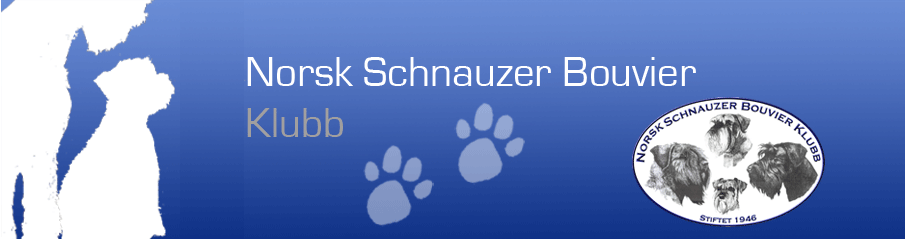 NSBK avdeling Midt-NorgeInnkaller tilÅRSMØTE mandag, 20.01.2020, Agenda;Sak   1:	ÅpningSak   2:	Godkjenning av innkallingenSak   3:	Godkjenning av fremmøtte representanterSak   4:	Godkjenning av saksliste Sak   5:	Valg av:   1	Møteleder1	Referent 2	Tellekorps3	Personer til å undertegne protokollenSak   6:	ÅrsberetningSak   7:	Revidert regnskap med revisors beretning og Budsjettforslag 2020Sak   8:	Aktiviteter/Handlingsplan for 2020Sak   9:	EventueltSak  10:	ValgSak  11:	AvslutningSaker som skal behandles på årsmøte, må sendes inn senest 31.12.2020Saksdokumenter blir lagt ut på klubbens hjemmeside.Tid og sted for årsmøte vil bli publisert senereVelkommen !Med vennlig hilsenLiv Karin, Merethe, Åge, Martin, Anniken og Frøydis